Training: Desirable OutcomesAn SSDA statewide vision, understanding and approach for educators in multi-grade classroomsUtilize SSDA Member Portal for teacher and paraprofessional trainingSupport online coursework with 3 Webinars for “Face-to-Face” training around these 3 areas:Understanding CurriculumKnow what it is and where they are dailyUnits of InstructionAssessment How to set up a data structureFunctioning within the structure the teacher createsInstructionPicture of what that is and what that looks likeEngaging students, with success criteria and feedbackImplementation: January 2020Kick Off—Welcome, Overview, Common Background Knowledge (January 2020) (1 ½ to 2 hours)Complete 2 Courses in SSDA Member’s Portal with Focus on Climate & Culture, and Classroom Management:TeachersTCH 110 Fundamentals of Classroom Management (3 Hours)TCT  111 Planning Curriculum and Instruction (3 Hours)ParaprofessionalsPara 111 Positive and Safe Learning Environments (1 Hour)Para 211 Professional Climate and Culture (3 Hours)“Webinar #1—Understanding Curriculum” (February 2020) (Minimum 1 ½ to 2 Hours)StandardsProficiency ScalesProgressions of Learning in Multiple Grade LevelsEquity with Climate and CultureComplete 2 Courses in SSDA Member’s Portal with Focus on Assessment (March 2020)TeachersADM 4 Creating a Data Driven Culture (1 Hour)TCH 114 Instructor Training 101: Workshop 3- Best Practices for Teaching and Learning (3.0 Hours)ParaprofessionalsSE 505 Family Educational Rights (FERPA) and Confidentiality (2 Hours)Para 311 Providing Classroom and Behavior Support (1 Hour)“Webinar #2—Assessment” (March 2020) (1 ½ to 2 Hours)Grade level testsInterims determined by California Dept. of EducationHow to set up a data StructureFunctioning within the Structure the Teacher createsComplete Courses in SSDA Member’s Portal with Focus on Instruction (April 2020)TeachersPOW 210 Elements of Differentiated Instruction (1.5 Hours)POW 326 Strategies to Enhance Student Self -Assessment (1 Hour)SE 211 Strategies for Making Differentiated Instruction Work (1.5 Hours)ParaprofessionalsPara 312 Supporting Instruction in the Classroom (2 Hours)Para 113 Supporting Instructional Opportunities (3 Hours)SE 211 Strategies for Making Differentiated Instruction Work (1.5 Hours)“Webinar #3—Instruction” (May 2020) (1 ½ to 2 Hours)Engaging StudentsHow to use success criteriaFeedbackHow to be empowered to do the workKnow where they are in relation to where they are at Total:  20 Hours of online and webinar participation for teachers and paraprofessionals.  Eligible for one (1) CEU from Teacher’s College of San Joaquin.InstructorsMichael L. GallegosMike has been an educator for over 40 years and has spent the majority of his career in rural districts as a teacher, coach and administrator. He has a Master of Arts degree in Secondary Education and holds a K-12 Principal License.  Mr. Gallegos is the former Executive Director of Equity and Minority Student Success for the Mesa County Valley School District #51 in Grand Junction, Colorado. Mike has also worked as an educational consultant implementing an intervention program for at-risk Latino students called the Latino Education Achievement to Graduation (LEAG) Program in various districts and states. 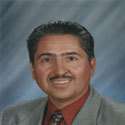 Dr. Jack McLaughlinJack comes from a proud family tradition of service in public education.  For more than a decade, Dr. McLaughlin served as a multi-grade schoolteacher and administrator in California, serving as the teacher-principal-superintendent of the state’s smallest school district.  For the last 20 years, Jack has served as a consultant to the K-12 industry, providing professional.  Dr. McLaughlin received his teaching degree from Cal Poly San Luis Obispo, his Master’s in School Leadership from the University of Southern California and a Doctorate in Educational Administration from Columbia University.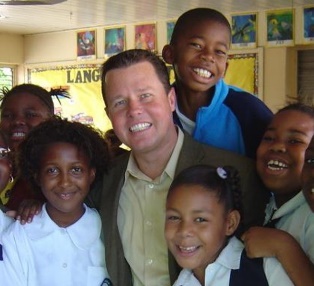 Mary RomkeMary Romke is currently the Director of Instruction and Curriculum in Colorado.  She has been the Assistant Director of the Center for Transforming Learning and Teaching (CTLT) at the University of Colorado Denver, an Interim Executive Director of Schools, and a Director of Teaching and Learning. Mary has also worked as a principal, teacher, coach, librarian and professional developer in various K-12 settings.  She has trained state departments, urban and rural districts, and trained the CCSSO. Mary helped create the Unified Improvement Planning process and delivered the state-wide training for the Colorado Growth Model. Her expertise is in the areas of educator professional development, facilitation, standards-based education, using assessment to support learning, data-driven instructional practice, educational accountability, educator effectiveness and curriculum development.